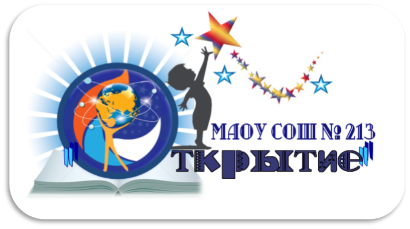 Муниципальное автономное общеобразовательное учреждение                                 города Новосибирска                                 «Средняя общеобразовательная школа № 213 «Открытие»Рабочая программа «Искусство Новосибирской области» 10 классКоличество часов по учебному плану: Рабочую программу составила учитель первой квалификационной категории_____________ Н.А. ВершутаНовосибирск2019Пояснительная запискаЦели и задачи изучения курса «Искусство НСО»Цель: формирование личности выпускника школы как представителя региона, хранителя, пользователя и умелого создателя его социокультурных ценностей и традиций.Задачи:Приобщение учащихся к художественным и эстетическим ценностям родного края.Формирование способности к восприятию региональной культуры как неотъемлемой составляющей мировой культуры и в результате — осознание ее ценности, уникальности и неповторимости.Воспитание уважения к культурному наследию региона и мира в целом, что позволит учащимся успешно адаптироваться в современном мире, выбирать индивидуальную модель социокультурного развития, организовывать личный досуг и включаться в самостоятельное художественное творчество.Развитие системного взгляда на художественную культуру родного края, представления о ее целостности, единстве и многообразии; вариативности личных интерпретаций её феноменов, что может способствовать включению выпускника продуктивную, поисковую и творческую деятельность.Сквозной линией учебного курса является изучение регионального аспекта культуры Новосибирской области, в том числе историко-этнографическое и краеведческое исследование местных объектов культуры, народных традиций и обычаев. Содержание программы моделируется на основе современных педагогических подходов, среди которых для концепции программы особенно значимы следующие: краеведческий подход, содержательно-деятельностный подход, личностно-ориентированный подход.Требования к уровню подготовки выпускниковВ результате изучения курса «Искусство НСО» ученик должен:знать / понимать:—	основные направления и имена выдающихся представителей различных видов искусства, работавших в Новосибирской области в различные исторические периоды;—	памятники материальной и духовной культуры региона, вошедшие в мировой художественный фонд;—	виды деятельности народных умельцев и представителей    самодеятельного   творчества, прославивших край, область, район, село (населенный пункт) или школу;уметь:—	выделять характерные черты творческого наследия сибирских авторов, отражающие традиции художественной культуры региона;—	работать с источниками информации, преобразовывая ее в интеллектуальный продукт (реферат, доклад, презентация, проект и т.  п.) на основе собственной учебно-поисковой, исследовательской и проектной деятельности; использовать приобретенные знания и умения в практической деятельности и повседневной жизни:—	для определения путей своего культурного развития или профессионального самоопределения;—	ориентации в классическом наследии и современном культурном процессе через сопоставление его с региональными особенностями развития искусства;—	высказывания собственного суждения о представителях искусства Сибири через анализ их произведений;—	организации личного и коллективного досуга.Основные принципы, определяющие структуру и реализацию содержания образования курса: принцип культурных доминант, территориальный принцип, принцип интегративностиСтруктура содержания программы «Искусство родного края» представлена проектной частью и 6 модулями:Изобразительное искусство.Архитектура и дизайн.Театр и кино.Музыкальное искусство.Литература.Декоративно-прикладное искусство.В разделе «Изобразительное искусство» большое внимание уделяется Новосибирскому государственному художественному музею. Раскрывается творчество ярких личностей из плеяды новосибирских художников. В разделе «Архитектура и дизайн» раскрываются вопросы архитектурного облика Новосибирска как областного центра: городские постройки, храмы, административные здания города и области, архитектурные ансамбли, промышленные сооружения, места досуга, жилые массивы; представлено творчество ведущих архитекторов настоящего времени; затронуты вопросы градостроительного дизайна, дизайна окружающей среды, их роль в формировании современного облика города.В разделе «Театр и кино» крупным блоком представлен Новосибирск театральный — драматические театры, молодежный театр, детский театр, творчество ведущих театральных деятелей. Вопросы, посвященные тому, как искусство кино раскрывается в современном городе.Раздел «Музыкальное искусство» охватывает вопросы становления музыкальной культуры в Новосибирской области, народное и профессиональное творчество сибирских музыкантов, музыкальные театры, а также современных авторов и исполнителей.Раздел «Литература» посвящен современным писателям Новосибирска, их творчеству, а также библиотекам города.В разделе «Декоративно-прикладное искусство» большое внимание уделяется музеям декоративно-прикладного творчества. Затронуты вопросы возникновения истоков современного декоративно-прикладного творчества на примере народных мастеров купинского игрушечного промысла.Приоритетные направления в методике преподавания курса «Искусство НСО» — преемственность в реализации содержания образования с учетом внутри-предметных связей, учет межпредметных связей, проектный подход в организации учебно-познавательной деятельности. Методика реализации курса «Искусство НСО» отдает приоритет деятельностному и практико-ориентированному подходам. Развитие восприятия произведений искусства школьниками осуществляется по модели: «активный зритель, слушатель», развитие способности интерпретировать в рамках модели «функция — исполнитель». Важным показателем будет способность школьников включаться в сотворчество, основанное на развитии полифонического воображения, ассоциативного мышления и умения импровизировать.Контроль знаний и умений будет осуществляться через презентацию индивидуальных или коллективных творческих проектов, и оцениваться по пятибалльной системе. Курс рассчитан на 2 учебных года по 1 часу в неделю занятий. Общий объем – 70 часов.Содержание учебного курса «Искусство НСО»:Введение. Что такое искусство и его виды. Современное искусство. (1 ч.)Раздел 1. Изобразительное искусство (4 ч.)«Новосибирский государственный художественный музей». Основные теоретические сведения на занятии: История создания и становления Художественного музея (картинной галереи). Просветительская и образовательная функции Художественного музея. Общее знакомство с творчеством новосибирских художников: X. А. Аврутис, Н. Д. Грицюк. Г. Н. Трошкин, А. Г. Позднеев, С Мосиенко, И. В. Титков (возможны другие варианты). Уникальная коллекция полотен Н. К. Рериха. Произведения Н. Д. Грицюка. Действующие выставки. Практическая работа. Посещение школьной картинной галереи. Сочинение «Размышление у картины» (художник — по выбору учащихся).Раздел 2. Архитектура и дизайн (4 ч.)Архитектурный облик областного центра. Вопросы генерального плана строительства города. Летописец истории градостроительства Новосибирска С. Н. Баландин. Архитектурные ансамбли центра: центральная площадь Новосибирска — Областной краеведческий музей, здания Новосибирского государственного академического театра оперы и балета, здания 40-х годов застройки, здания XXI века; площадь Свердлова, здания администрации Ново-сибирской области, Новосибирского государственного художественного музея; первый 100-квартирнып жилой дом., здания и постройки начала века; сквер Героев революции; мемориальный ансамбль «Подвигу сибиряков в Великой Отечественной войне 1941 - 1945 годов» — Монумент Славы. Храмы как воплощение исторической памяти народа. Роль храма в организации жизненного пространства жителей города и данной местности. Собор   Александра   Невского (1895   г., архитектор К. К. Лыгин), Вознесенский кафедральный собор (1913 г.); часовня святителя Николая Чудотворца, соборы и храмы Новосибирской области.Ведущие архитекторы Новосибирска. А. Д.  Крячков, Б. А.  Гордеев, Т.  Я.  Бардт, К. Е. Осипов (возможны другие варианты). Дизайн окружающей среды: малые архитектурные формы как объект индустриального дизайна (павильоны, киоски, светильники, фонтаны, цветники). Ведущие архитекторы: А. А. Воловик (Речной вокзал, гостиница «Обь», здание аэроб-порта «Толмачёво», Государственная публичная неуч-но-техническая библиотек-ка СО АН СССР). П. Авксентюк (здание Внешторгбанка, жилой комплекс «Тихая площадь», реконструкция Вознесенского кафедрального собора и пригородного-комплекса в Новосибирске); В. В. Бородкин (деловой центр «Зелёные купола», римско-католический костел). Городские скульптуры.Градостроительный дизайн. Облик современного города. градостроительный дизайн, его роль в формировании современного облика Новосибирска. Культурные центры областного, районного, городского мегаполиса, его функции, особенности архитектурной композиции. Дизайн отдыха горожан: парковые зоны, зоопарк, детские, спортивные площадки, пляж и другое. Инфраструктуры жилого массива: школы, детские сады, здания общего пользования. Дизайн интерьера как микросреда человека. Раздел 3. Театр и кино (6 ч.)Общий обзор: из истории создания театров. Драматические театры: Новосибирский театр «Красный факел», Новосибирский областной театр драмы, Новосибирский городской драматический театр под руководством Сергея Афанасьева. Молодежный театр: Новосибирский академический молодёжный театр «Глобус». Детский театр: Новосибирский областной театр кукол.Из истории создания сибирской хроники: первый кинотеатр в Новосибирске, фильмы Ф. Махотина — «Виды города Новосибирска», «Новониколаевске юбилейные торжества дома Романовых», «Масленица в Новониколаевске», «Прогулка от Новониколаевска до Бердска».1930 год: рождение Западно-Сибирской студии кинохроники; первый звуковой номер журнала «Сибирь на экране», первый цветной фильм студии «Сады Сибири» Г. Гребенкина (первый руководитель Западно-Сибирского отделения Союза кинематографистов СССР). Современные кинотеатры.Раздел 4. Музыкальное искусство (4 ч.)Народная консерватория, музыкальные школы и училища, консерватория, учителя и ученики, составившие славу и гордость страны — мировая и всероссийская известность: М. С. Лебензон, 3. Л. Брон, М. В. Богуславский, В. Репин, В. Коновалов. Сибирские композиторы: А. П. Новиков, А. Ф. Муров, Ю. П. Юкечев, Г. Н. Иванов и др. Новосибирские композиторы — детям: О. Сереброва, С. Ранда, К. Журавлев и др.Общее знакомство с хоровыми коллективами, ансамблями, исполнителями   на   русских   народных   инструментах. Музей сибирского баяна и гармони им. И. И. Маланина; творчество братьев Геннадия и Александра Заволокиных; Сибирский народный хор; ансамбль «Чалдоны» под руководством С. Смоленцевой; ансамбль «Рождество» под руководством О. Гуриной; ансамбль В. Асанова.Знакомство с историей создания Новосибирской филармонии, ее 12 музыкальными коллективами (по выбору): Новосибирский академический симфонический оркестр и его создатель Арнольд Кац; оркестр русских народных инструментов под руководством В. Гусева; Камерный хор под управлением И. Юдина; хоровой ансамбль «Маркелловы го¬лоса» под управлением И. Тюваева; вокальный ансамбль под управлением П. Шаромова; ансамбль ранней музыки «Insula magica» под управлением А. Бурханова; «Биг-Бэнд» под управлением В. Толкачева; «Сибирский диксиленд» под управлением Б. Балахнина. Страницы истории музыкальных театров Новосибирска: Новосибирский   государственный   академический театр оперы и балета, Новосибирский театр музыкальной комедии. Современные новосибирские авторы и исполнители. Раздел 5. Литература (3 ч.)Библиотеки города. Новосибирская областная юношеская библиотека (НОЮБ), ЦРБ им. Д. С. Лихачёва, Новосибирская государственная областная научная библиотека, Государственная публичная научно-техническая библиотека СО РАН и другие. Какой должна быть современная библиотека? Современные писатели Новосибирска. Творческие встречи писателей.Раздел 6. Декоративно-прикладное искусство (4 ч.)Истоки современного декоративно-прикладного творчества, развитие народных ремесел. Из истории создания музеев декоративно-прикладного искусства. Новосибирский краеведческий музей, музей «Сибирская береста», Новосибирский музей игрушки, Центр художественных ремесел «Сибирский вернисаж». Знакомство с купинским игрушечным промыслом, изделиями народных мастеров Е. Д. Дьяковой и Т. С. Лысенко.Проект (10 ч.)Результатом работы в данном разделе должен стать индивидуальный, парный или групповой проект, посвященный современному искусству НСО и его защита.Тематическое планирование курса «искусство НСО» в 10 классе (35 часов)Примерные темы для презентации творческих проектов:Город сегодня и завтра. Тенденции и перспективы развития современной архитектуры.Архитектурный облик города.Новосибирские архитекторы.Храмы Новосибирска.Любимые места твоего города.Новосибирские композиторы: биография творчества» (по выбору).Личность Арнольда Каца.Символы российских регионов: Новосибирский государственный академический театр оперы и балета.Вокально-хоровая культура города Новосибирска.Народные промыслы Сибири.Новосибирский театр «Красный факел»Новосибирский городской драматический театр под руководством Сергея Афанасьева.Молодежный театр: Новосибирский академический молодежный театр «Глобус».ПРИНЯТОрешением ОПД филологии_________________/В.Ю. ЗагоскинаПротокол №1  от 29.08.2019СОГЛАСОВАНОЗаместитель директора по УВР_______________ И.В. Безукладникова «30» августа 201910 классв год35в неделю1№ урокаТема раздела, уроковКоличество часов1.Введение. Что такое искусство и его виды. Современное искусство.1Изобразительное искусство2.Новосибирский государственный художественный музей. 13.Общее знакомство с творчеством новосибирских художников.14.Уникальные коллекции полотен.15.Практическая работа № 1. Написание отзыва о картине.1Архитектура и дизайн6.Архитектурный облик областного центра.17.Ведущие архитекторы Новосибирска. Городские скульптуры.18.Градостроительный дизайн. Облик современного города.19.Практическая работа № 2. Создание архитектурного замысла места досуга в своем районе / Создание проекта «Архитектура и дизайн твоего дома (комнаты, сада)».1Театр и кино10.Театры Новосибирска.111.Выездное мероприятие: посещение театрального спектакля.112.Практическая работа № 3. Отзыв о спектакле.113.История кинематографа в городе. Современные кинотеатры.114.Выездное мероприятие: посещение кинотеатра.115.Практическая работа № 4. Отзыв о фильме.1Музыкальное искусство16.Из истории вопроса: сибирские композиторы. Хоровые коллективы.117.Новосибирская филармония и её коллективы. Музыкальные театры Новосибирска.118.Современные новосибирские авторы и исполнители.119.Практическая работа № 5.  Написание эссе, мини-сочинения на тему о прослушанной музыке или впечатлении от исполнительской культуры коллектива. / Написание отзыва на музыкальный спектакль.1Литература20.Библиотеки города.121.Современные писатели Новосибирска. Творческие встречи литераторов.122.Практическая работа № 6. Проект: «Какой будет библиотека будущего?» / Эссе «Писатели моего города» / Посещение литературного вечера, отзыв.1Декоративно-прикладное искусство23.Истоки современного декоративно-прикладного творчества. Народные ремесла. Музеи города.124.Игрушечный промысел. Народные мастера.125.Выездное мероприятие: посещение музея (по выбору)126. Практическая работа № 7. Отзыв о музее.1Проект27.Выбор темы и проблемы творческого проекта, посвященному искусству НСО. Определение творческих групп.128.Пути работы над проектом.129.Методы реализации проекта.130.Работа над творческим проектом.131.Работа над творческим проектом.132.Защита творческого проекта.133.Защита творческого проекта.134.Защита творческого проекта.135.Итоговое занятие.1